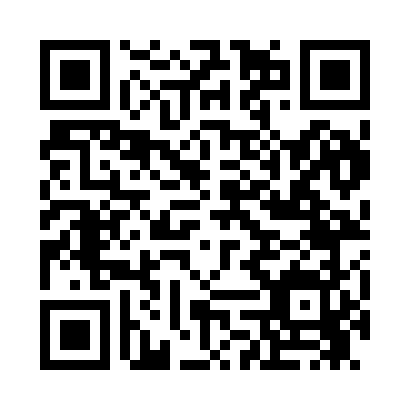 Prayer times for Bayou Vista, Louisiana, USAMon 1 Jul 2024 - Wed 31 Jul 2024High Latitude Method: Angle Based RulePrayer Calculation Method: Islamic Society of North AmericaAsar Calculation Method: ShafiPrayer times provided by https://www.salahtimes.comDateDayFajrSunriseDhuhrAsrMaghribIsha1Mon4:516:091:094:448:109:272Tue4:526:091:094:448:099:273Wed4:526:091:094:448:099:274Thu4:536:101:104:458:099:275Fri4:536:101:104:458:099:266Sat4:546:111:104:458:099:267Sun4:546:111:104:458:099:268Mon4:556:121:104:458:099:259Tue4:556:121:104:468:099:2510Wed4:566:131:114:468:089:2511Thu4:576:131:114:468:089:2412Fri4:576:141:114:468:089:2413Sat4:586:141:114:468:089:2414Sun4:596:151:114:478:079:2315Mon4:596:151:114:478:079:2316Tue5:006:161:114:478:069:2217Wed5:016:161:114:478:069:2118Thu5:026:171:114:478:069:2119Fri5:026:171:114:478:059:2020Sat5:036:181:124:478:059:2021Sun5:046:191:124:478:049:1922Mon5:056:191:124:488:049:1823Tue5:056:201:124:488:039:1724Wed5:066:201:124:488:039:1725Thu5:076:211:124:488:029:1626Fri5:086:221:124:488:019:1527Sat5:086:221:124:488:019:1428Sun5:096:231:124:488:009:1329Mon5:106:231:124:487:599:1330Tue5:116:241:124:487:599:1231Wed5:126:241:114:487:589:11